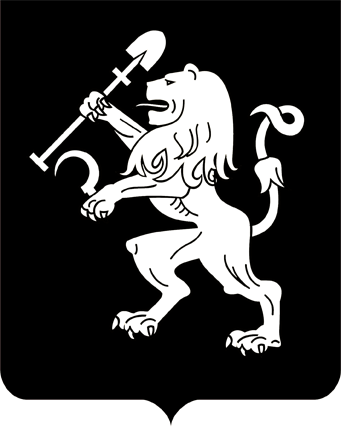 АДМИНИСТРАЦИЯ ГОРОДА КРАСНОЯРСКАПОСТАНОВЛЕНИЕО внесении измененийв постановление администрациигорода от 29.12.2021 № 1071В целях упорядочения уличной торговли на территории города Красноярска в 2022 году, в соответствии со ст. 16 Федерального закона от 06.10.2003 № 131-ФЗ «Об общих принципах организации местного самоуправления в Российской Федерации», руководствуясь ст. 7, 41, 58, 59 Устава города Красноярска, ПОСТАНОВЛЯЮ:1. Внести в постановление администрации города от 29.12.2021    № 1071 «О проведении фестивалей, базаров, расширенных продаж            на территории города Красноярска в 2022 году» следующие изменения:1) в таблице приложения 1 к постановлению строку 11 изложить         в следующей редакции: 2) в таблице приложения 2 к постановлению: строку 103 признать утратившей силу;дополнить строками 45.12, 102.3, 134.2  следующего содержания:3) таблицу приложения 4 к постановлению дополнить строка-            ми 69–88 следующего содержания:4) таблицу приложения 6 к постановлению дополнить строками 12.2, 20.2, 34 следующего содержания:2. Настоящее постановление опубликовать в газете «Городские новости» и разместить на официальном сайте администрации города.Исполняющий обязанностиГлавы города                                                                              В.А. Логинов17.05.2022№ 390«11«Продовольственный базар»12.05.2022пр-т Мира, 129 (площадь около театра музыкальной комедии)администрация Железнодорожного района в городе Красноярске»«45.12Ул. Карбыше-ва, 6а (хлебобулочная продукция «Купава»)116.05.2022– 31.12.2022администрацияОктябрьского района в городе Красноярске102.3Ул. Аэровокзальная, 16а (квасная бочка)110.05.2022–31.12.2022администрация  Советского района в городе Красноярске134.2Ул. Калини-на, 92г230.05.2022–31.12.2022администрацияОктябрьского районав городе Красноярске»«69Ул. Ленина, 128(Булошная № 1)110.05.2022–30.09.2022администрация Железнодорожного района в городе Красноярске70Пр-т Мира, 111 (Блум Кафе, Trave-ler’s Coffee)210.05.2022–30.09.2022администрация Железнодорожного района в городе Красноярске71Пр-т Мира, 109 (Нетипичная пельменная)110.05.2022–30.09.2022администрация Железнодорожного района  в городе Красноярске72Пр-т Мира, 120 (Green House)110.05.2022–30.09.2022администрация Железнодорожного района  в городе Красноярске73Пр-т Свободный, 34/1 (кафе «Кадриль»)110.05.2022–30.09.2022администрация Железнодорожного района  в городе Красноярске74Пр-т Мира, 22120.05.2022–01.10.2022администрация Центрального района в городе Красноярске75Пр-т Мира, 50а(ресторан «Мама Рома»)120.05.2022– 01.10.2022администрация Цен-трального района в городе Красноярске76Пр-т Мира, 65(морской фастфуд Dog osminog)120.05.2022–01.10.2022администрация Цен-трального района в городе Красноярске77Пр-т Мира, 65(лапшичная «Во Ган Удон»)120.05.2022–01.10.2022администрация Цен-трального района в городе Красноярске78Пр-т Мира, 79(кофейня Green House)120.05.2022–01.10.2022администрация Цен-трального района в городе Красноярске79Пр-т Мира, 81(ресторан Cremeria A’Roma)120.05.2022–01.10.2022администрация Цен-трального района в городе Красноярске80Пр-т Мира, 81 (бургер-бар «Джамбо и уклейка»)120.05.2022–01.10.2022администрация Цен-трального района в городе Красноярске81Пр-т Мира, 81 (кофейня «Ситификс»)120.05.2022–01.10.2022администрация Цен-трального района в городе Красноярске82Пр-т Мира, 86(ресторан-маркет Seabass & sauvi-gnon)120.05.2022–01.10.2022администрация Цен-трального района в городе Красноярске83Пр-т Мира, 86(ресторан быстрого питания «Грильница»)120.05.2022–01.10.2022администрация Цен-трального района в городе Красноярске84Пр-т Мира, 91(бар «Папа’s»)120.05.2022–01.10.2022администрация Цен-трального района в городе Красноярске85Пр-т Мира, 100(кафе «Лось и лосось»)120.05.2022–01.10.2022администрация Цен-трального района в городе Красноярске86Ул. Перенсона, 9120.05.2022–01.10.2022администрация Цен-трального района в городе Красноярске87Ул. Урицкого, 94(ресторан «Бангкок»)120.05.2022–01.10.2022администрация Цен-трального района в городе Красноярске88Пр-т Мира, 85204.06.2022–11.09.2022 (выходные дни, на период проведения проекта «В цен-тре Мира»)администрация Цен-трального района в городе Красноярске»«12.2Ул. 60 лет Октября, 48 110.05.2022–31.12.2022не более 20администрация Свердловского района в городе Красноярске20.2Ул. Вес-ны, 23110.05.2022–31.12.2022не более 20администрация Советского района в городе Красноярске34Пр-т Ми-ра, 100 (на тротуарной части со стороны ул. Диктатуры Пролетариата)115.05.2022–01.07.2022не более 20администрация Центрального района в городе Красноярске»